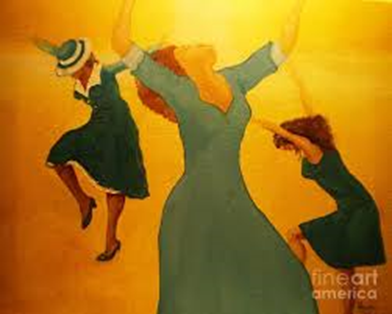 Soul Sisters’ Fellowship Week(Preparing for the Shift)Consecration          Prayer          Fasting          Worship        EmpowermentTeaching            Prophecy                Knowledge               Revelation       Breaking bread                 Love               Singing                       Inspiration          Encouragement        laughter          Breakthrough         Deliverance